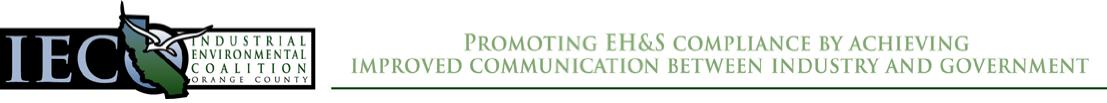 Emergency Preparedness – Earthquake, Fire, Medical Emergency,
Acts of Terrorism – Are you Prepared!Date	November 20, 2014Location	Atrium Hotel, 18700 MacArthur Boulevard in Irvine, California – (across from John Wayne Airport)Time	Registration: 11:45 a.m.	Lunch and Program: 12:00 p.m. to 1:15 p.m.Topic  We all should expect that an emergency at work or in our neighborhoods could happen at any time. Are you and your business prepared? Come join our three (3) guest speakers as they present what a one local water utility, the OEM for the 3rd largest city in Orange County and local businesses should plan for or have planned for when an emergency strikes your business or community!!Speakers:     There will be a short intro to B.E.R.T. (Business Emergency Response Training) by their CEO, Bill Cunningham.  Kelly Hubbard, Emergency Services Manager, WEROC/MWDOC. See her full bio at www.iecoc.net and for more about WEROC go to http://www.mwdoc.com/werocLinda Bouge, MAOL, Emergency Management PSA, Irvine Police Dept. For Linda’s full bio go to www.iecoc.net. Additional info on Irvine’s OEM visit http://www.cityofirvine.org/ipd/divisions/emergency mgmt/default.asp Tony Adame, CBCP, RIPCORD. Read Tony’s full bio at www.iecoc.net and find out more about his company at http://ripcordsolutions.com/Agency Updates - There are no planned updates for this meeting but be sure to join us for our Annual Agency Updates Mtg.                                      in January 2015!    Admission                      Employees of Member Companies/Agencies: $35 if registered by 11/17/14 (noon) or $40 at the door w/o advance registration                 Guests: $55 if registered by 11/17/14 or $60 at the door without advance registration.Fine Print 	                 Cancelled Reservations must be received by Noon on 11/17/14. Late Cancellations cannot be refunded.                 Unpaid “No Shows” will be billed and must be paid.	  REGISTER ONLINE AT www.iecoc.net or email completed registration forms to iecoc@wildapricot.org. (Credit card payments can be made online, or bring cash/check for payment at the event)Enclosed is my check in the amount of $	Name:	Title:___________________________  Company:____________________________Address:   ______________________________________________   City/State/ZIP: __________________________________Phone: _______________________	FAX: ___________________________	E-Mail Address ______________________________My Company/Agency/Institution is a member of the IECOC: (Y/N)	We wish to join IECOC (Y/N) ____If you no longer wish to receive communications from IECOC, please send an email to iecoc@wildapricot.org with the word “Unsubscribe.”
PO BOX 2211 Costa Mesa, CA 92628-2211 Phone: 657-210-2432 iecoc@wildapricot.org www.iecoc.net 